Yüksek Riskli Alan;Yüksek Riskli Alan;Tıbbi atık deposu, tıbbi atık taşıma aracı, KlimaTıbbi atık deposu, tıbbi atık taşıma aracı, KlimaTıbbi atık deposu, tıbbi atık taşıma aracı, KlimaTıbbi atık deposu, tıbbi atık taşıma aracı, KlimaTıbbi atık deposu, tıbbi atık taşıma aracı, KlimaTıbbi atık deposu, tıbbi atık taşıma aracı, KlimaTıbbi atık deposu, tıbbi atık taşıma aracı, KlimaTıbbi atık deposu, tıbbi atık taşıma aracı, KlimaTıbbi atık deposu, tıbbi atık taşıma aracı, KlimaOrta Riskli Alanlar;Orta Riskli Alanlar;Evsel atık taşıma aracı,Evsel Atık konteynerleriEvsel atık taşıma aracı,Evsel Atık konteynerleriEvsel atık taşıma aracı,Evsel Atık konteynerleriEvsel atık taşıma aracı,Evsel Atık konteynerleriEvsel atık taşıma aracı,Evsel Atık konteynerleriEvsel atık taşıma aracı,Evsel Atık konteynerleriEvsel atık taşıma aracı,Evsel Atık konteynerleriEvsel atık taşıma aracı,Evsel Atık konteynerleriEvsel atık taşıma aracı,Evsel Atık konteynerleriDüşük Riskli Alan ;Düşük Riskli Alan ;Temizlenecek AlanTemizlenecek AlanTemizlenecek AlanTemizleme YöntemiTemizleme YöntemiTemizlik maddesiTemizlik maddesiTemizlik maddesiSıklıkKova RengiBez RengiYÜKSEK RİSKLİ ALANYÜKSEK RİSKLİ ALANYÜKSEK RİSKLİ ALANYÜKSEK RİSKLİ ALANYÜKSEK RİSKLİ ALANYÜKSEK RİSKLİ ALANYÜKSEK RİSKLİ ALANYÜKSEK RİSKLİ ALANYÜKSEK RİSKLİ ALANKova RengiBez RengiTıbbi atık depo zeminiTıbbi atık depo zeminiTıbbi atık depo zeminiTalaş, fırça, Islak paspasDeterjan 1/10luk çamaşır suyuDeterjan 1/10luk çamaşır suyuDeterjan 1/10luk çamaşır suyuHaftada 2 kez, her bulaşıdaHaftada 2 kez, her bulaşıdaPaspas ArabasıPaspas ArabasıTıbbi atık depo duvarlarıTıbbi atık depo duvarlarıTıbbi atık depo duvarlarıTalaş, fırça, silmeDeterjan 1/10luk çamaşır suyuDeterjan 1/10luk çamaşır suyuDeterjan 1/10luk çamaşır suyuHaftada 2 kez, her bulaşıdaHaftada 2 kez, her bulaşıdaFırçaKırmızıTıbbi atık depo kapı ve kapı koluTıbbi atık depo kapı ve kapı koluTıbbi atık depo kapı ve kapı koluFırça, silmeDeterjan 1/10luk çamaşır suyuDeterjan 1/10luk çamaşır suyuDeterjan 1/10luk çamaşır suyuGünde 1 kez, her bulaşıdaGünde 1 kez, her bulaşıdaFırçaKırmızıTıbbi atık depo önüTıbbi atık depo önüTıbbi atık depo önüFırça, silmeDeterjan 1/10luk çamaşır suyuDeterjan 1/10luk çamaşır suyuDeterjan 1/10luk çamaşır suyuKirlendikçeKirlendikçeFırçaKırmızıTıbbi atık taşıma araçlarıTıbbi atık taşıma araçlarıTıbbi atık taşıma araçlarıFırça, silmeDeterjan 1/10luk çamaşır suyuDeterjan 1/10luk çamaşır suyuDeterjan 1/10luk çamaşır suyuİş bitiminde, Günde 1 kezİş bitiminde, Günde 1 kezFırçaKırmızıTıbbi atık dökülme, kaza anındaTıbbi atık dökülme, kaza anındaTıbbi atık dökülme, kaza anındaKâğıt havlu ile kaba kirini alDeterjan 1/10luk çamaşır suyuDeterjan 1/10luk çamaşır suyuDeterjan 1/10luk çamaşır suyuDöküldükçe, kaza anındaDöküldükçe, kaza anındaKırmızıKırmızıKlimaKlimaKlimaSilmeDeterjanDeterjanDeterjanYılda 2 kezYılda 2 kezKırmızıKırmızıHavalandırma filtrelerinin dış yüzey temizliğiHavalandırma filtrelerinin dış yüzey temizliğiHavalandırma filtrelerinin dış yüzey temizliğiNemli bez ile silme1/100 lük çamaşır suyu1/100 lük çamaşır suyu1/100 lük çamaşır suyuHaftada 1 kezHaftada 1 kezKırmızıKırmızıORTA RİSKLİ ALANORTA RİSKLİ ALANORTA RİSKLİ ALANORTA RİSKLİ ALANORTA RİSKLİ ALANORTA RİSKLİ ALANORTA RİSKLİ ALANORTA RİSKLİ ALANORTA RİSKLİ ALANKova RengiBez RengiEvsel atık deposu zeminiEvsel atık deposu zeminiEvsel atık deposu zeminiYıkama, fırçalamaDeterjan, 1/100 luk çamaşır suyuDeterjan, 1/100 luk çamaşır suyuDeterjan, 1/100 luk çamaşır suyuGünde 1 kezGünde 1 kezFırçaSarıEvsel atık deposu duvarlarEvsel atık deposu duvarlarEvsel atık deposu duvarlarYıkama, fırçalamaDeterjan, 1/100 luk çamaşır suyuDeterjan, 1/100 luk çamaşır suyuDeterjan, 1/100 luk çamaşır suyuGünde 1 kez toz alma,Günde 1 kez toz alma,FırçaSarıEvsel atık deposu kapı, kapı koluEvsel atık deposu kapı, kapı koluEvsel atık deposu kapı, kapı koluYıkama, fırçalamaDeterjan, 1/100 luk çamaşır suyuDeterjan, 1/100 luk çamaşır suyuDeterjan, 1/100 luk çamaşır suyuGünde 1 kez toz alGünde 1 kez toz alFırçaSarıEvsel atık depo önüEvsel atık depo önüEvsel atık depo önüFırça, silmeDeterjan, 1/100 luk çamaşır suyuDeterjan, 1/100 luk çamaşır suyuDeterjan, 1/100 luk çamaşır suyuGünde 2 kez, KirlendikçeGünde 2 kez, KirlendikçeSarıSarıEvsel atık taşıma aracıEvsel atık taşıma aracıEvsel atık taşıma aracıFırçalama, yıkamaDeterjan, 1/100 luk çamaşır suyuDeterjan, 1/100 luk çamaşır suyuDeterjan, 1/100 luk çamaşır suyuİş bitiminde günde 1 kirlendikçeİş bitiminde günde 1 kirlendikçeFırçaSarıEvsel atık konteynırEvsel atık konteynırEvsel atık konteynırFırça, yıkamaDeterjan, 1/100 luk çamaşır suyuDeterjan, 1/100 luk çamaşır suyuDeterjan, 1/100 luk çamaşır suyuHaftada 1kez, kirlendikçeHaftada 1kez, kirlendikçeFırçaSarıHavalandırma filtrelerinin dış yüzey temizliğiHavalandırma filtrelerinin dış yüzey temizliğiHavalandırma filtrelerinin dış yüzey temizliğiNemli bez ile silmeDeterjan, 1/100 luk çamaşır suyuDeterjan, 1/100 luk çamaşır suyuDeterjan, 1/100 luk çamaşır suyuHaftada 1 kezHaftada 1 kezSarıSarıNOTTemizlik malzemeleri her riskli alan için farklı renkte tanımlanmıştır. Temizlenecek alan/ bölüm/ malzeme /kan veya hasta vücut sıvısı ile kirlenme durumunda; eldiven giyilerek kirli alan öncelikle (pamuk veya peçete) temizlenir tıbbi atık poşetine atılır, cam kırığı varsa delici kesici alet kutusuna atılır. 1/10 'luk çamaşır suyu veya 1lt suya 7 klor tb ile hazırlanan solüsyon ile dezenfekte edilir. Kirli paspas ve bezler 1/ 100 çamaşır suyunda 20 dk bekletilip,durulanır ve kurutulur.Temizlik malzemeleri her riskli alan için farklı renkte tanımlanmıştır. Temizlenecek alan/ bölüm/ malzeme /kan veya hasta vücut sıvısı ile kirlenme durumunda; eldiven giyilerek kirli alan öncelikle (pamuk veya peçete) temizlenir tıbbi atık poşetine atılır, cam kırığı varsa delici kesici alet kutusuna atılır. 1/10 'luk çamaşır suyu veya 1lt suya 7 klor tb ile hazırlanan solüsyon ile dezenfekte edilir. Kirli paspas ve bezler 1/ 100 çamaşır suyunda 20 dk bekletilip,durulanır ve kurutulur.Temizlik malzemeleri her riskli alan için farklı renkte tanımlanmıştır. Temizlenecek alan/ bölüm/ malzeme /kan veya hasta vücut sıvısı ile kirlenme durumunda; eldiven giyilerek kirli alan öncelikle (pamuk veya peçete) temizlenir tıbbi atık poşetine atılır, cam kırığı varsa delici kesici alet kutusuna atılır. 1/10 'luk çamaşır suyu veya 1lt suya 7 klor tb ile hazırlanan solüsyon ile dezenfekte edilir. Kirli paspas ve bezler 1/ 100 çamaşır suyunda 20 dk bekletilip,durulanır ve kurutulur.Temizlik malzemeleri her riskli alan için farklı renkte tanımlanmıştır. Temizlenecek alan/ bölüm/ malzeme /kan veya hasta vücut sıvısı ile kirlenme durumunda; eldiven giyilerek kirli alan öncelikle (pamuk veya peçete) temizlenir tıbbi atık poşetine atılır, cam kırığı varsa delici kesici alet kutusuna atılır. 1/10 'luk çamaşır suyu veya 1lt suya 7 klor tb ile hazırlanan solüsyon ile dezenfekte edilir. Kirli paspas ve bezler 1/ 100 çamaşır suyunda 20 dk bekletilip,durulanır ve kurutulur.Temizlik malzemeleri her riskli alan için farklı renkte tanımlanmıştır. Temizlenecek alan/ bölüm/ malzeme /kan veya hasta vücut sıvısı ile kirlenme durumunda; eldiven giyilerek kirli alan öncelikle (pamuk veya peçete) temizlenir tıbbi atık poşetine atılır, cam kırığı varsa delici kesici alet kutusuna atılır. 1/10 'luk çamaşır suyu veya 1lt suya 7 klor tb ile hazırlanan solüsyon ile dezenfekte edilir. Kirli paspas ve bezler 1/ 100 çamaşır suyunda 20 dk bekletilip,durulanır ve kurutulur.Temizlik malzemeleri her riskli alan için farklı renkte tanımlanmıştır. Temizlenecek alan/ bölüm/ malzeme /kan veya hasta vücut sıvısı ile kirlenme durumunda; eldiven giyilerek kirli alan öncelikle (pamuk veya peçete) temizlenir tıbbi atık poşetine atılır, cam kırığı varsa delici kesici alet kutusuna atılır. 1/10 'luk çamaşır suyu veya 1lt suya 7 klor tb ile hazırlanan solüsyon ile dezenfekte edilir. Kirli paspas ve bezler 1/ 100 çamaşır suyunda 20 dk bekletilip,durulanır ve kurutulur.Temizlik malzemeleri her riskli alan için farklı renkte tanımlanmıştır. Temizlenecek alan/ bölüm/ malzeme /kan veya hasta vücut sıvısı ile kirlenme durumunda; eldiven giyilerek kirli alan öncelikle (pamuk veya peçete) temizlenir tıbbi atık poşetine atılır, cam kırığı varsa delici kesici alet kutusuna atılır. 1/10 'luk çamaşır suyu veya 1lt suya 7 klor tb ile hazırlanan solüsyon ile dezenfekte edilir. Kirli paspas ve bezler 1/ 100 çamaşır suyunda 20 dk bekletilip,durulanır ve kurutulur.Temizlik malzemeleri her riskli alan için farklı renkte tanımlanmıştır. Temizlenecek alan/ bölüm/ malzeme /kan veya hasta vücut sıvısı ile kirlenme durumunda; eldiven giyilerek kirli alan öncelikle (pamuk veya peçete) temizlenir tıbbi atık poşetine atılır, cam kırığı varsa delici kesici alet kutusuna atılır. 1/10 'luk çamaşır suyu veya 1lt suya 7 klor tb ile hazırlanan solüsyon ile dezenfekte edilir. Kirli paspas ve bezler 1/ 100 çamaşır suyunda 20 dk bekletilip,durulanır ve kurutulur.Temizlik malzemeleri her riskli alan için farklı renkte tanımlanmıştır. Temizlenecek alan/ bölüm/ malzeme /kan veya hasta vücut sıvısı ile kirlenme durumunda; eldiven giyilerek kirli alan öncelikle (pamuk veya peçete) temizlenir tıbbi atık poşetine atılır, cam kırığı varsa delici kesici alet kutusuna atılır. 1/10 'luk çamaşır suyu veya 1lt suya 7 klor tb ile hazırlanan solüsyon ile dezenfekte edilir. Kirli paspas ve bezler 1/ 100 çamaşır suyunda 20 dk bekletilip,durulanır ve kurutulur.Temizlik malzemeleri her riskli alan için farklı renkte tanımlanmıştır. Temizlenecek alan/ bölüm/ malzeme /kan veya hasta vücut sıvısı ile kirlenme durumunda; eldiven giyilerek kirli alan öncelikle (pamuk veya peçete) temizlenir tıbbi atık poşetine atılır, cam kırığı varsa delici kesici alet kutusuna atılır. 1/10 'luk çamaşır suyu veya 1lt suya 7 klor tb ile hazırlanan solüsyon ile dezenfekte edilir. Kirli paspas ve bezler 1/ 100 çamaşır suyunda 20 dk bekletilip,durulanır ve kurutulur.NOT1/ 10 luk hazırlanması1/ 10 luk hazırlanması1/ 10 luk hazırlanması1/ 10 luk hazırlanması1/ 10 luk hazırlanması1 lt suya 100 cc çamaşır suyu ya da klor tablet 1lt'ye 7 tablet1 lt suya 100 cc çamaşır suyu ya da klor tablet 1lt'ye 7 tablet1 lt suya 100 cc çamaşır suyu ya da klor tablet 1lt'ye 7 tablet1 lt suya 100 cc çamaşır suyu ya da klor tablet 1lt'ye 7 tablet1 lt suya 100 cc çamaşır suyu ya da klor tablet 1lt'ye 7 tabletNOT1/100 lük hazırlanması1/100 lük hazırlanması1/100 lük hazırlanması1/100 lük hazırlanması1/100 lük hazırlanması1 lt suya 10 cc çamaşır suyu veya klor tablet 1,5 lt'ye 1 tablet1 lt suya 10 cc çamaşır suyu veya klor tablet 1,5 lt'ye 1 tablet1 lt suya 10 cc çamaşır suyu veya klor tablet 1,5 lt'ye 1 tablet1 lt suya 10 cc çamaşır suyu veya klor tablet 1,5 lt'ye 1 tablet1 lt suya 10 cc çamaşır suyu veya klor tablet 1,5 lt'ye 1 tabletNOTSıvı sabun bitmeden üzerine ekleme yapılmayacaktır. Bittiğinde sıvı sabunluklar yıkanacaktır. Yedek sıvı sabun kutuları bulundurulacaktır.Sıvı sabun bitmeden üzerine ekleme yapılmayacaktır. Bittiğinde sıvı sabunluklar yıkanacaktır. Yedek sıvı sabun kutuları bulundurulacaktır.Sıvı sabun bitmeden üzerine ekleme yapılmayacaktır. Bittiğinde sıvı sabunluklar yıkanacaktır. Yedek sıvı sabun kutuları bulundurulacaktır.Sıvı sabun bitmeden üzerine ekleme yapılmayacaktır. Bittiğinde sıvı sabunluklar yıkanacaktır. Yedek sıvı sabun kutuları bulundurulacaktır.Sıvı sabun bitmeden üzerine ekleme yapılmayacaktır. Bittiğinde sıvı sabunluklar yıkanacaktır. Yedek sıvı sabun kutuları bulundurulacaktır.Sıvı sabun bitmeden üzerine ekleme yapılmayacaktır. Bittiğinde sıvı sabunluklar yıkanacaktır. Yedek sıvı sabun kutuları bulundurulacaktır.Sıvı sabun bitmeden üzerine ekleme yapılmayacaktır. Bittiğinde sıvı sabunluklar yıkanacaktır. Yedek sıvı sabun kutuları bulundurulacaktır.Sıvı sabun bitmeden üzerine ekleme yapılmayacaktır. Bittiğinde sıvı sabunluklar yıkanacaktır. Yedek sıvı sabun kutuları bulundurulacaktır.Sıvı sabun bitmeden üzerine ekleme yapılmayacaktır. Bittiğinde sıvı sabunluklar yıkanacaktır. Yedek sıvı sabun kutuları bulundurulacaktır.Sıvı sabun bitmeden üzerine ekleme yapılmayacaktır. Bittiğinde sıvı sabunluklar yıkanacaktır. Yedek sıvı sabun kutuları bulundurulacaktır.SORUMLULUK: Temizliğin yapılmasından bölüm temizlik personeli, kontrolü Temizlik Kontrol Formuyla Bölüm KaliteSorumluları tarafından gerçekleştirilir.SORUMLULUK: Temizliğin yapılmasından bölüm temizlik personeli, kontrolü Temizlik Kontrol Formuyla Bölüm KaliteSorumluları tarafından gerçekleştirilir.SORUMLULUK: Temizliğin yapılmasından bölüm temizlik personeli, kontrolü Temizlik Kontrol Formuyla Bölüm KaliteSorumluları tarafından gerçekleştirilir.SORUMLULUK: Temizliğin yapılmasından bölüm temizlik personeli, kontrolü Temizlik Kontrol Formuyla Bölüm KaliteSorumluları tarafından gerçekleştirilir.SORUMLULUK: Temizliğin yapılmasından bölüm temizlik personeli, kontrolü Temizlik Kontrol Formuyla Bölüm KaliteSorumluları tarafından gerçekleştirilir.SORUMLULUK: Temizliğin yapılmasından bölüm temizlik personeli, kontrolü Temizlik Kontrol Formuyla Bölüm KaliteSorumluları tarafından gerçekleştirilir.SORUMLULUK: Temizliğin yapılmasından bölüm temizlik personeli, kontrolü Temizlik Kontrol Formuyla Bölüm KaliteSorumluları tarafından gerçekleştirilir.SORUMLULUK: Temizliğin yapılmasından bölüm temizlik personeli, kontrolü Temizlik Kontrol Formuyla Bölüm KaliteSorumluları tarafından gerçekleştirilir.SORUMLULUK: Temizliğin yapılmasından bölüm temizlik personeli, kontrolü Temizlik Kontrol Formuyla Bölüm KaliteSorumluları tarafından gerçekleştirilir.SORUMLULUK: Temizliğin yapılmasından bölüm temizlik personeli, kontrolü Temizlik Kontrol Formuyla Bölüm KaliteSorumluları tarafından gerçekleştirilir.SORUMLULUK: Temizliğin yapılmasından bölüm temizlik personeli, kontrolü Temizlik Kontrol Formuyla Bölüm KaliteSorumluları tarafından gerçekleştirilir.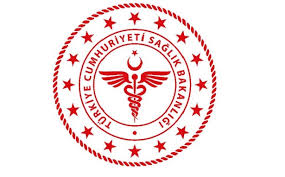 